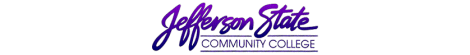 Goal Progress ReportProgram:Veterinary TechnologyVeterinary Technology  Report period:  Report period:2015-20162015-20162015-2016GoalsGoalsRequest & Justification/ResourcesRequest & Justification/ResourcesGoal ProgressGoal ProgressStrategies Implemented & Follow-upAttract, recruit and retain quality full-time and part-time faculty to meet the needs of the program.  Attract, recruit and retain quality full-time and part-time faculty to meet the needs of the program.  To hire part-time faculty as needed and retain current full-time faculty; revise L19 Clinical Education Lab Assistant position to 30 hours instead of 19 hours to meet increased requirements for distant education locations mandated by AVMA/CVTEATo hire part-time faculty as needed and retain current full-time faculty; revise L19 Clinical Education Lab Assistant position to 30 hours instead of 19 hours to meet increased requirements for distant education locations mandated by AVMA/CVTEAThis goal was partially completed. Progress made include the following:a) Retained full-time faculty. No need for part-time faculty this year.b) No revisions were made to the L19 Clinical Education Lab Assistant position. This goal was partially completed. Progress made include the following:a) Retained full-time faculty. No need for part-time faculty this year.b) No revisions were made to the L19 Clinical Education Lab Assistant position. Staffing needs for the program will continue to be monitored.  Revisions are in progress to change the L19 Clinical Education Lab Assistant position into a 30 hour per week position.First –time examinees (graduates of the program) will have a passage rate equal to or greater than that of the national average on the Veterinary Technology National Exam (VTNE).First –time examinees (graduates of the program) will have a passage rate equal to or greater than that of the national average on the Veterinary Technology National Exam (VTNE).Travel expenses requested in the amount of $2,500 to offer off site study sessions for students to help prepare for the VTNE. Also requested $500 for faculty continuing education.Travel expenses requested in the amount of $2,500 to offer off site study sessions for students to help prepare for the VTNE. Also requested $500 for faculty continuing education.The goal to achieve a passage rate equal to or greater than that of the national average on the VTNE was met during the 2015-2016 testing cycle. a) Review of the VTNE Scores for 2015-2016 First Time Candidates are as follow:Jeff State VTNE 2015-2016 Results:Number of 1st time JSCC Graduates taking VTNE:  17JSCC Pass Rate:82.35%Total 1st time  Graduates taking VTNE Nationally:6,568National Pass Rate:69.66%b) The faculty & staff continue to offer individual study sessions with Vet Tech students around the state and on campus per requests by students as well as graduates.The goal to achieve a passage rate equal to or greater than that of the national average on the VTNE was met during the 2015-2016 testing cycle. a) Review of the VTNE Scores for 2015-2016 First Time Candidates are as follow:Jeff State VTNE 2015-2016 Results:Number of 1st time JSCC Graduates taking VTNE:  17JSCC Pass Rate:82.35%Total 1st time  Graduates taking VTNE Nationally:6,568National Pass Rate:69.66%b) The faculty & staff continue to offer individual study sessions with Vet Tech students around the state and on campus per requests by students as well as graduates.The passage rate for the VTNE is currently above the national average. The faculty, administration, and Veterinary Technology Advisory Committee continue to work diligently to maintain this goal.The following strategies have been implemented to give our graduates the needed knowledge and skills to pass the VTNE. See Strategic Unit Plan 2011-2013 and Strategic Unit Plan 2013-2015.Faculty and staff continue to meet with students across the state whenever requested to have Board Review sessions.  The Faculty is available to all current students and graduates who wish to prepare and review for the VTNE.  All courses are being assessed with the help of VTNE subtest scores to develop and enrich current classes.  Critical thinking exercises and case based learning scenarios have been incorporated into all classes with an overwhelming positive response from students.  The Faculty has reached out to Alumni to encourage and assist graduates in preparation for the National Boards.VET 244, Seminar in Veterinary Technology, is continuously being revised to add additional notes and review questions to encourage and challenge students as they prepare for the national boards.  VetTechPrep, an online VTNE study tool, has been added to VET 244 for additional preparation for the VTNEBeginning in the Fall of 2015-2016, all proctored Mid-term and Final Exams will count for 2/3’s of the total grade to encourage retention of critical information that will be presented on the National Boards.  Maintain full accreditation status by the AVMA/CVTEA. Maintain full accreditation status by the AVMA/CVTEA. Increase Clinical Education/Lab Assistant position to 30 hours per week to help the program monitor clinical sites to ensure that all off-site clinics emulate contemporary facilities (critical recommendations #1,2,3,4); increase travel funds to support increased travel to clinical sites to ensure appropriate monitoring of off-site student clinics; program director attend quarterly AVMA board association meetings and other professional meetings; professional membership in the Association of Veterinary Technician Educators and the National Association of Veterinary Technicians in America. Estimated cost $10,510 plus cost of increase in L19 hoursIncrease Clinical Education/Lab Assistant position to 30 hours per week to help the program monitor clinical sites to ensure that all off-site clinics emulate contemporary facilities (critical recommendations #1,2,3,4); increase travel funds to support increased travel to clinical sites to ensure appropriate monitoring of off-site student clinics; program director attend quarterly AVMA board association meetings and other professional meetings; professional membership in the Association of Veterinary Technician Educators and the National Association of Veterinary Technicians in America. Estimated cost $10,510 plus cost of increase in L19 hoursThis goal was completed in that the program maintained accreditation. Revisions are in progress to change the L19 position. The following were accomplished:a) All requirements mandated by the AVMA/CVTEA for Full Accreditation status continue to be met. b) Paid annual accreditation fee for 2016 to AVMA ($1,150)c) Paid institutional membership dues  for 2016 to the Association of Veterinary Technician Educators ($240.00)d) Funding for the L19 Clinical Education/Laboratory Assistant was continued at 19 hours per week. No change was made during this year.e) Funding was provided to  supported increased travel to clinical sites for program faculty and L19f) Funding was provided to support program director travel to association meetings, professional meetings and conferences, and program full-time faculty to include:g) Program Director attended all Alabama Veterinary Medical Association Board Meetings as required for accreditation by the AVMA/CVTEA.h) Program Director  attended the ALVMA/GVMA 
Annual Conference in San Destin, FL June 2016 to meet Continuing Education requires to maintain professional license and to attend the ALVMA Executive Meeting as mandated by the AVMA/CVTEA for accreditation.i) Program Director attends all monthly meetings of the Jefferson County Veterinary Medical Association to receive Continuing Education as well as network with veterinarians to promote the Vet Tech Program.j) All faculty and staff attend the Alabama Veterinary Technician Associations Annual Continuing Education Conference.This goal was completed in that the program maintained accreditation. Revisions are in progress to change the L19 position. The following were accomplished:a) All requirements mandated by the AVMA/CVTEA for Full Accreditation status continue to be met. b) Paid annual accreditation fee for 2016 to AVMA ($1,150)c) Paid institutional membership dues  for 2016 to the Association of Veterinary Technician Educators ($240.00)d) Funding for the L19 Clinical Education/Laboratory Assistant was continued at 19 hours per week. No change was made during this year.e) Funding was provided to  supported increased travel to clinical sites for program faculty and L19f) Funding was provided to support program director travel to association meetings, professional meetings and conferences, and program full-time faculty to include:g) Program Director attended all Alabama Veterinary Medical Association Board Meetings as required for accreditation by the AVMA/CVTEA.h) Program Director  attended the ALVMA/GVMA 
Annual Conference in San Destin, FL June 2016 to meet Continuing Education requires to maintain professional license and to attend the ALVMA Executive Meeting as mandated by the AVMA/CVTEA for accreditation.i) Program Director attends all monthly meetings of the Jefferson County Veterinary Medical Association to receive Continuing Education as well as network with veterinarians to promote the Vet Tech Program.j) All faculty and staff attend the Alabama Veterinary Technician Associations Annual Continuing Education Conference.The faculty and staff will continue to meet or exceed all requirements for accreditation as mandated by the AVMA/CVTEA.Revisions are in progress to change the L19 Clinical Education Lab Assistant position into a 30 hour per week positionFaculty and staff have access to resources sufficient to achieve course and program outcomes for students as required by the “Accreditation Policies and Procedures of the AVMA Committee on Veterinary Technician Education and Activities (CVTEA)”. Faculty and staff have access to resources sufficient to achieve course and program outcomes for students as required by the “Accreditation Policies and Procedures of the AVMA Committee on Veterinary Technician Education and Activities (CVTEA)”. Funding for faculty resources to ensure students  achieve outcomes mandated by the AVMA/CVTEA  to include program Advisory Committee Meetings,  Biannual Large Animal and Avian Lab, Exotic/Laboratory Animal Lab,  Surgical Nursing Labs, Dental LabsFunding for faculty resources to ensure students  achieve outcomes mandated by the AVMA/CVTEA  to include program Advisory Committee Meetings,  Biannual Large Animal and Avian Lab, Exotic/Laboratory Animal Lab,  Surgical Nursing Labs, Dental LabsThis goal was completed. The following activities were accomplished during 2015-2016.a) Hands-On Nursing Skill Labs:Large Animal &Avian LabsBiannualExotic Animal LabIndividual Surgical Nursing Labs for students in VET 230Group Dental Labs for students in VET 240b) Faculty utilized additional animal models for use in teaching essential nursing skills.Canine Training MannikinFeline Training Mannikinc) Program Director volunteers veterinary services to local animal rescue groups for professional development, to give back to the community, and to promote the Vet Tech Program. d) All faculty and staff review professional publications to stay current with professional standards.e) Held Annual Veterinary Technology Program Advisory Committee MeetingThis goal was completed. The following activities were accomplished during 2015-2016.a) Hands-On Nursing Skill Labs:Large Animal &Avian LabsBiannualExotic Animal LabIndividual Surgical Nursing Labs for students in VET 230Group Dental Labs for students in VET 240b) Faculty utilized additional animal models for use in teaching essential nursing skills.Canine Training MannikinFeline Training Mannikinc) Program Director volunteers veterinary services to local animal rescue groups for professional development, to give back to the community, and to promote the Vet Tech Program. d) All faculty and staff review professional publications to stay current with professional standards.e) Held Annual Veterinary Technology Program Advisory Committee MeetingFaculty and staff currently have access to all needed technology and resources sufficient to achieve course and program outcomes.  Submission date: 9/15/2016Submission date: 9/15/2016Submission date: 9/15/2016Submission date: 9/15/2016Submitted by:  Jodi D. Turner BlochSubmitted by:  Jodi D. Turner BlochSubmitted by:  Jodi D. Turner Bloch